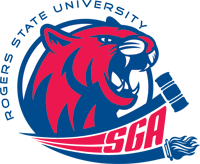 Congress Meeting: August 23, 2019Call to Order 1:17pmRoll CallApproval of AgendaExecutive Committee ReportsPresidentExcited for this year.Vice PresidentExecutive AssistantHouse Floor LeaderAsks for a meeting of reps. after meeting.Senate Floor LeaderPR DirectorMonthly bulletin, send it to Madison Dunn if you need anything on it.ParliamentarianIntroduced himself to the body.Advisor ReportKayla ConklingAccepting applications for senators and associate justices.Update Kayla on rosters kaylaconkling@rsu.edu From Career Services ( birby@rsu.edu ) or ( HireHillcats@rsu.edu ) Suicide prevention week 9/9-13thFree massages and puppies to pet.JCPenny Suit Up Event 9/15/2019Undecided Major Fair 9/25/2019Career, Internship, and Grad School Fair 10/2/2019Mock Interviews 11/4-7/2019Paul Eicher (not SGA advisor, supreme court advisor)Dr. Marsh is at Ole Miss; Dr Toby Titsworth is the interim Vice President of Student AffairsPaul will be assisting Kayla with SGA.Student Affairs is more than willing to help club events. Encourages inter-club engagement.RSU FAN to connect international students with RSU students. Kick off event at Gathering place tulsa 9/20/2019.Shuttle service launches again this year at 8/23/2019. Teagan Stanley, Darci Johnson, and others are piloting the shuttle.Claremont Elementary partnership: storytelling event with library, if your club is interested in helping children, talk to Paul.MLK day parade: we would like to make a float this fall, speak with student affairs if you would like to help.New BusinessFunds RequestsSocial Justice LeagueSusan Sharp Luncheon (Honorarium): Incarceration of Women in Oklahoma. $500 requested$500 approved.LegislationE.C. Bill No. 2019-001 by Parliamentarian AckleyCancellation of monthly RSU SGA Senator meeting requirement.Debate!FAILSAnnouncementsMattie Johnston: Wednesday in DCTC ballroom, blood drive with Red Cross5:15pm in DCTC rec room Q&AOIL Mock State Government; Wednesdays at 7pm 124 Baird HallAdjournment 2:05 pm